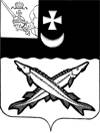 КОНТРОЛЬНО-СЧЕТНАЯ КОМИССИЯ БЕЛОЗЕРСКОГО МУНИЦИПАЛЬНОГО РАЙОНА  ЗАКЛЮЧЕНИЕ на отчет об исполнении бюджета  сельского поселения Артюшинское за 9 месяцев 2017 года16 октября 2017 года    Заключение КСК района  на отчет об исполнении бюджета сельского поселения Артюшинское  за 9 месяцев 2017 года подготовлено в соответствии с Положением  «О контрольно-счетной  комиссии Белозерского муниципального района», иными нормативными правовыми актами Российской Федерации.    При подготовке заключения использованы отчетность и информационные материалы, представленные Финансовым управлением Белозерского муниципального района.В соответствии с решением Совета сельского поселения Артюшинское от 26.10.2015 №24 «Об утверждении Положения о бюджетном процессе в сельском поселении Артюшинское»  отчет об исполнении  бюджета поселения (ф.0503117) за первый квартал, полугодие и девять месяцев текущего финансового года утверждается и направляется  в Совет поселения и контрольно-счетную комиссию (далее – КСК района). Отчет об исполнении  бюджета поселения за 9 месяцев 2017 года  (далее – отчет об исполнении бюджета) утвержден постановлением администрации сельского поселения Артюшинское от 10.10.2017  № 51 и представлен в КСК района  в соответствии с п. 3 статьи 6.1 Положения  о бюджетном процессе в сельском поселении Артюшинское (далее - Положение). Анализ отчета об исполнении бюджета проведен КСК района в следующих целях:сопоставления исполненных показателей  бюджета поселения за 1 квартал 2017 года с годовыми назначениями, а также с показателями за аналогичный период предыдущего года;выявления возможных несоответствий (нарушений) и подготовки предложений, направленных на их устранение.Общая характеристика бюджета поселенияОтчет об исполнении бюджета поселения составлен в форме приложений: 1 – по доходам бюджета поселения, 2 – по расходам  бюджета поселения по разделам, подразделам классификации расходов, 3 – по источникам внутреннего финансирования дефицита бюджета поселения.    Основные характеристики  бюджета поселения  на 2017 год утверждены решением Совета сельского поселения Артюшинское от  15.12.2016 №62. Изменения в решение Совета поселения «О  бюджете сельского поселения Артюшинское на 2017 год и плановый период 2018 и 2019 годов» в отношении основных характеристик  в течение 9 месяцев    2017 года   вносились 4 раза (решения от 31.01.2017 №4, от 17.05.2017 №16, от 15.06.2017 №20 и от 30.08.2017 №24).     В результате внесенных изменений в бюджет поселения:- объем доходов увеличился на 319,0 тыс. руб. и составил 10554,0 тыс. руб.;- объем расходов увеличен на 753,4 тыс. руб.   или на  7,4 % и составил 10988,4 тыс. руб.;- утвержден дефицит бюджета в сумме 434,4 тыс. руб. (в пределах остатка средств на счете по учету средств бюджета по состоянию на 01 января 2017 года).     За 9 месяцев 2017 года доходы бюджета поселения составили 7635,1 тыс. рублей  или  72,3% к годовым назначениям в сумме 10554,0 тыс. рублей, в том числе налоговые и неналоговые доходы – 1621,8 тыс. рублей (63,2%), безвозмездные поступления – 6013,3 тыс. рублей (75,3%).     Расходы  бюджета поселения исполнены в сумме 7048,6  тыс. рублей или 64,1% к утвержденным годовым назначениям в сумме 10988,4 тыс. рублей.Исполнение основных характеристик  бюджета поселения за 9 месяцев  2017 года в сравнении с аналогичным периодом 2016 года характеризуется следующими данными.Таблица № 1                                                                                       тыс. рублейПо сравнению с аналогичным периодом 2016 года доходы  бюджета поселения за 9 месяцев 2017 года  снизились  на 182,5 тыс. рублей  или на 2,3%;  расходы снизились  на 112,2 тыс. рублей  или на 1,6%. Бюджет поселения за 9 месяцев  2017 года исполнен с профицитом в сумме 586,5 тыс. рублей, за аналогичный период 2016 года профицит бюджета составлял  656,8 тыс. рублей.Доходы  бюджета поселения          Налоговые и неналоговые доходы исполнены в сумме 1621,8 тыс. рублей или  63,2% к утвержденным назначениям в сумме 2566,1 тыс.  рублей. По сравнению с аналогичным периодом предыдущего года налоговые и неналоговые доходы увеличились на 437,2 тыс. рублей или на 36,9%. Данные по поступлению доходов в бюджет поселения приведены в приложении №1.Налоговые доходы исполнены в сумме 1099,8 тыс. рублей или на 53,1% к плановым назначениям в сумме 2072,0 тыс. рублей. В отчетном периоде основным источником налоговых доходов  бюджета поселения являлся налог на доходы физических лиц. Общий объем указанного налога  составил 940,1 тыс. рублей  или  63,7% от запланированной суммы в 1475,0 тыс. руб.  Доля налога на доходы физических лиц в налоговых доходах бюджета составляет 85,5%, по сравнению с 2016 годом снизилась на 1,4%. Основные налогоплательщики в бюджет сельского поселения Артюшинское:- ФКУ ИК-5 УФСИН России по Вологодской области;- Белозерский район электрических сетей филиала ОАО МРСК «Северо-Запада» «Вологдаэнерго»;- МОУ «Бубровская ООШ»;- администрация сельского поселения Артюшинское.         Акцизы в 2017 году не поступали, т.к. полномочия по дорожному фонду с 01.01.2016 переданы на уровень района.   Поступление налога на имущество физических лиц  в отчетном периоде  2017 года составило 26,6 тыс. рублей или 11,5% от плановых назначений. По сравнению с аналогичным периодом 2016 года поступление налога на имущество снизилось в 2,4 раза.  Поступление земельного налога составило 113,5 тыс. руб., что составляет 32,8% от плана. По сравнению с аналогичным периодом  2016 года поступления земельного налога увеличились на 56,6 тыс. руб.          Доходы от уплаты государственной пошлины за 9 месяцев 2017 года составили 19,6 тыс. руб. За 9 месяцев  2016 года такие поступления  составили 12,9 тыс. руб. Исходя из показателей таблицы 1 можно сделать вывод о том, что по всем налоговым доходам, за исключением налога на имущество, просматривается положительная динамика.Неналоговые доходы на 2017 год  запланированы в размере 494,1 тыс. руб. и за 9 месяцев  2017 года в бюджет поселения поступили в размере  522,0 тыс. руб., что значительно выше показателей 2016 года (в 2016 гоу – 138,8 тыс. руб.). Существенное увеличение поступления неналоговых доходов произошло в основном  за счет поступления средств от продажи автомашин.         Доходы от сдачи в аренду имущества составили 62,3 тыс. руб.          Прочие поступления от использования имущества составили 53,2 тыс. руб. В составе прочих поступлений числятся поступления платежей за найм жилья от населения.         Доходы от реализации иного имущества, находящегося в собственности сельских поселений, в части реализации основных средств по указанному имуществу, составили 382,1 тыс. руб. или 100,0% от утвержденного на год плана. В составе указанных поступлений числится продажа трех автомобилей через аукцион.          Прочие неналоговые доходы поступили в размере 12,0 тыс. руб. (поступление средств от продажи автомобиля на металлолом).         Доходы от возмещения ущерба составили 12,4 тыс. руб. (поступление от Росгосстраха при возникновении страхового случая по обязательному страхованию гражданской ответственности).Безвозмездные поступления          Безвозмездные поступления в бюджет поселения составили 6013,3 тыс. рублей или   75,3% к утвержденным назначениям в сумме 7987,9 тыс. рублей. По сравнению с аналогичным периодом 2016 года безвозмездные поступления снизились  на 619,7 тыс. рублей или на 9,3%, их доля в общих доходах бюджета поселения составила 78,8%. В отчетном периоде дотации бюджетам сельских поселений на  поддержку  мер по обеспечению сбалансированности бюджетов поступили в сумме 975,3 тыс. рублей или 75,0% к утвержденным назначениям в сумме 1300,3 тыс. рублей. По сравнению с аналогичным периодом 2016 года поступление дотаций снизилось на 158,8 тыс. руб. или в 1,2 раза. Доля дотаций в общем объеме безвозмездных поступлений составила 16,2%.В отчетном периоде дотации бюджетам сельских поселений на  выравнивание бюджетной обеспеченности поступили в сумме 566,1 тыс. рублей или 75,0% к утвержденным назначениям в сумме 754,9 тыс. рублей. По сравнению с аналогичным периодом 2016 года поступление дотаций снизилось на 942,3 тыс. руб. или в 2,7 раза. Доля дотаций в общем объеме безвозмездных поступлений составила 9,4%.Прочие субсидии бюджетам сельских поселений в отчетном периоде составили 175,0 тыс. руб., что составляет 52,0% от утвержденных назначений. За аналогичный период предыдущего года указанных поступлений не было.Межбюджетные трансферты, передаваемые бюджетам сельских поселений из бюджетов муниципальных районов на осуществление части полномочий по решению вопросов местного значения в соответствии с заключенными соглашениями, за 9 месяцев 2017 года поступили в сумме 489,9 тыс. руб. или 95,6% от годовых плановых назначений. По сравнению с аналогичным периодом прошлого года поступление межбюджетных трансфертов выросло на 307,1 тыс. руб. или в 2,7 раза.Прочие межбюджетные трансферты, передаваемые бюджетам сельских поселений, поступили в размере 3739,2 тыс. руб. или 75,0% к утвержденным назначениям в сумме 4985,6 тыс. руб. Поступление прочих межбюджетных трансфертов осталось на уровне 2016 года. Доля прочих межбюджетных трансфертов в общем объеме безвозмездных поступлений составила 62,2%, а в общем объеме доходов поселения 49,0%.В отчетном периоде были поступления от денежных пожертвований в размере 7,5 тыс. руб. или 42,9% от утвержденных назначений. За аналогичный период 2016 года таких поступлений не было.Кассовый план за 9 месяцев 2017 года по доходам составляет 75,8% годовых назначений, исполнение составило  72,3% от утвержденных назначений.Анализ исполнения плановых показателей по поступлению доходов в бюджет сельского поселения показал, что по всем налоговым доходным источникам, за исключением госпошлины, существуют риски неисполнения годовых плановых показателей. Расходы  бюджета поселения Расходы  бюджета на 2017 год первоначально были утверждены в сумме 10235,0 тыс. рублей. В течение 9 месяцев  2017 года плановый объем расходов уточнялся четыре  раза и в окончательном варианте составил 10988,4 тыс. рублей, что больше первоначального плана на 7,4%.Исполнение  бюджета по разделам классификации расходов отражено в приложении №2.За 9 месяцев 2017 года расходы  бюджета поселения  исполнены в сумме 7048,6 тыс. рублей или на 64,1% (9 месяцев  2016 года – 53,8 %) к утвержденным годовым назначениям в сумме 10988,4 тыс. рублей. По сравнению с аналогичным периодом 2016 года расходы  снизились  на 112,2 тыс. рублей или на 1,6%. Исполнение бюджета поселения по расходам от уточненного на год по разделам составило:- «Общегосударственные вопросы» - 66,4%;- «Национальная оборона» - 75,0%;- «Национальная безопасность и правоохранительная деятельность» - 44,0%;- «Жилищно-коммунальное хозяйство» - 64,8%;- «Образование» - 100,0%;- «Социальная политика» - 75,0%.За 9 месяцев 2017 года расходы не производились по следующим разделам:- «Культура, кинематография» - годовой плановый показатель составляет 100,0 тыс. руб.В отчетном периоде  бюджет поселения  исполнен ниже 75,0% (плановый процент исполнения) по 3 разделам классификации расходов, в том числе на общегосударственные вопросы,  национальную безопасность и правоохранительную деятельность, жилищно-коммунальное хозяйство.      Социальная направленность в поселении отсутствует - расходы на социальную сферу составляют незначительную часть в общей сумме расходов: 24,6 тыс. рублей или 0,3%  (2016 год - 18,8 %).Дефицит  бюджета поселения    Первоначальным решением Совета поселения дефицит не утвержден.  Решением Совета сельского поселения Артюшинское   от 31.01.2017 №4 дефицит утвержден в размере 434,4 тыс. руб. или 19,0% от общего объема доходов без учета объема безвозмездных поступлений.   Бюджет поселения за 9 месяцев 2017 года исполнен с профицитом в размере 586,5 тыс. руб.По данным муниципальной долговой книги муниципальный долг в сельском поселении Артюшинское отсутствует.Дебиторская задолженность по состоянию на 01.10.2017 составила 571,7 тыс. руб., по сравнению с 01.01.2017 снизилась на 41,3 тыс. руб. По состоянию на 01.10.2016  дебиторская задолженность составляла 237,2 тыс. руб.Кредиторская задолженность по сравнению с 01.01.2017 возросла на 313,4 тыс. руб. и составила 469,5 тыс. рублей. По состоянию на 01.10.2016 кредиторская задолженность составляла 1466,3 тыс. руб., т.е. по сравнению с аналогичным периодом предыдущего года кредиторская задолженность снизилась в 3,1 раза.Вывод           1. Бюджет  сельского поселения Артюшинское  за  9 месяцев  2017 года исполнен:- по доходам в сумме 7635,1 тыс. рублей  или на 72,3%;            - по расходам – 7048,6 тыс. рублей  или на 64,1%;            - с профицитом – 856,3 тыс.  рублей.           2. Поступление налоговых доходов в бюджет сельского поселения за 9 месяцев 2017 года составило  1099,8 тыс. руб. или 53,1% к годовому бюджету.            3.  Поступление неналоговых доходов в бюджет сельского поселения за 9 месяцев 2017 года составило  522,0 тыс. руб. или 105,6% к годовому бюджету. 	 4. Объем безвозмездных поступлений   составил  1780,1  тыс. рублей или 22,4% к годовому бюджету. 5. Анализ исполнения плановых показателей по поступлению доходов в бюджет сельского поселения показал, что существуют риски неисполнения годовых плановых показателей по налоговым доходным источникам.6. В отчетном периоде допущен рост кредиторской задолженности: по сравнению с 01.01.2017 задолженность выросла на  313,4 тыс. руб. и составила 469,5 тыс. рублей.Предложения1. Проанализировать ожидаемое поступление администрируемых видов доходов, с целью своевременной корректировки годовых плановых показателей, по доходам и расходам сельского поселения Артюшинское.2. Активизировать работу  по обеспечению уплаты местных налогов и сборов, а также недоимки прошлых лет.3. Принять меры по снижению кредиторской задолженности.Аудитор контрольно-счетной комиссии Белозерского муниципального района:                        В.М.ВикуловаНаименованиеИсполнение за 9месяцев  2016 годаПлан  2017   года (в первоначальной редакции)План 2017 года (в уточненной редакции)Исполнение за 9 месяцев  2017 года % исполнения гр.5/гр.4Отклоне ние уточнен. показате лей от первоначально утвержден. (гр. 4-гр.3)Отношение уточнен. показателей к первоначально утвержденным ( %) гр.4/гр.3Отклонение 9 месяцев  2017 года от 9месяцев  2016 года(гр.5-гр.2)Отношение 9 месяцев2017 года к 9 месяцам 2016 года( %)(гр.5/ гр.2)12345678910Всего доходов7817,610235,010554,07635,172,3319,0103,1-182,597,7Всего расходов7160,810235,010988,47048,664,1753,4107,4-112,298,4Дефицит (+), профицит (-)  -656,8+434,4-586,5